Geografia klasa VIIITemat: Ludność Australii.Zadania:Przeczytaj tekst ze strony 163 i odpowiedz w zeszycie na pytania:Skąd pochodziła większość mieszkańców Australii? (z jakiego kontynentu)Którego europejskiego kraju Australia była kolonią?Jak nazywają się rdzenni mieszkańcy Australii?Ilu rdzennych mieszkańców żyje obecnie w Australii? 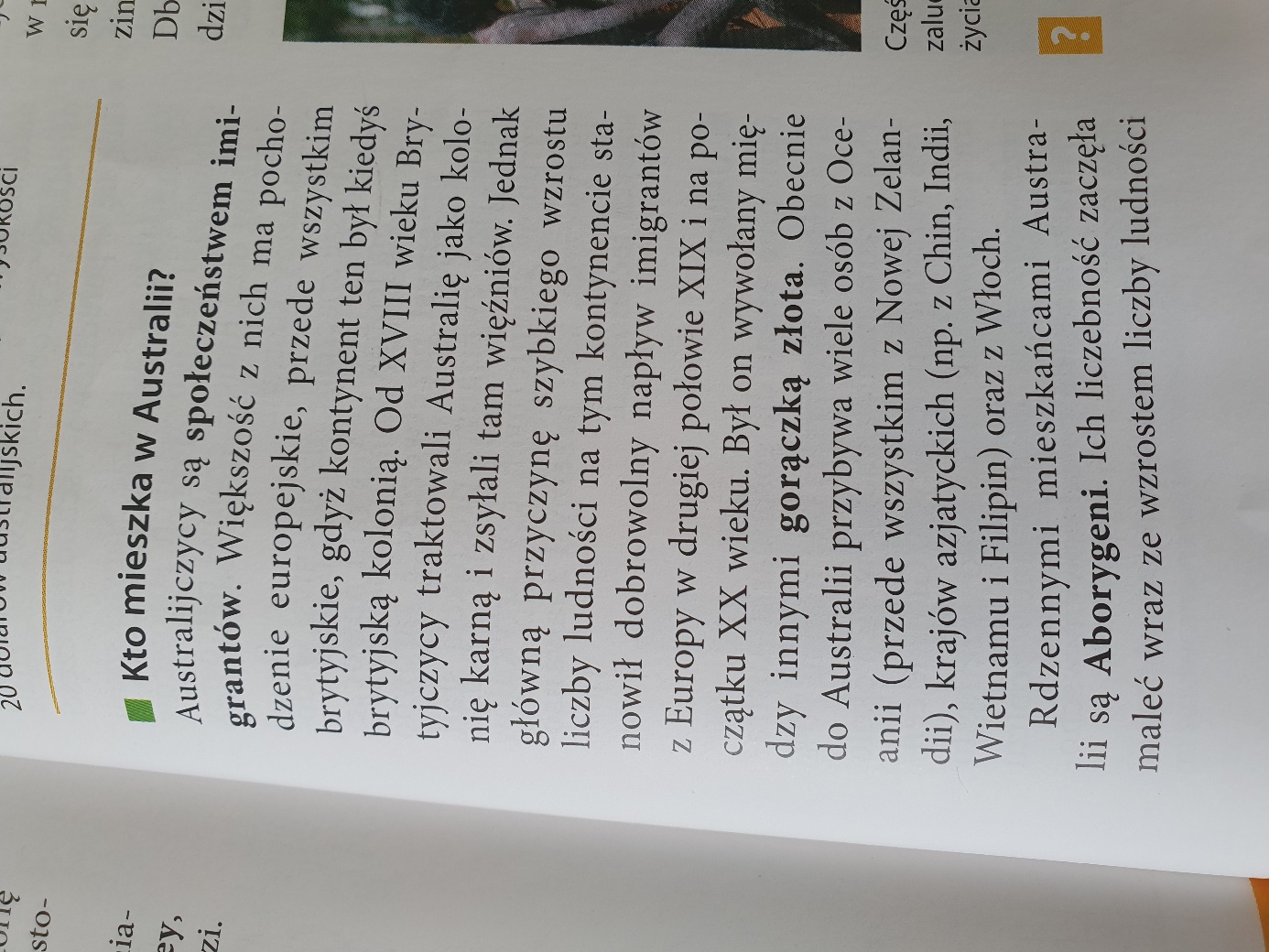 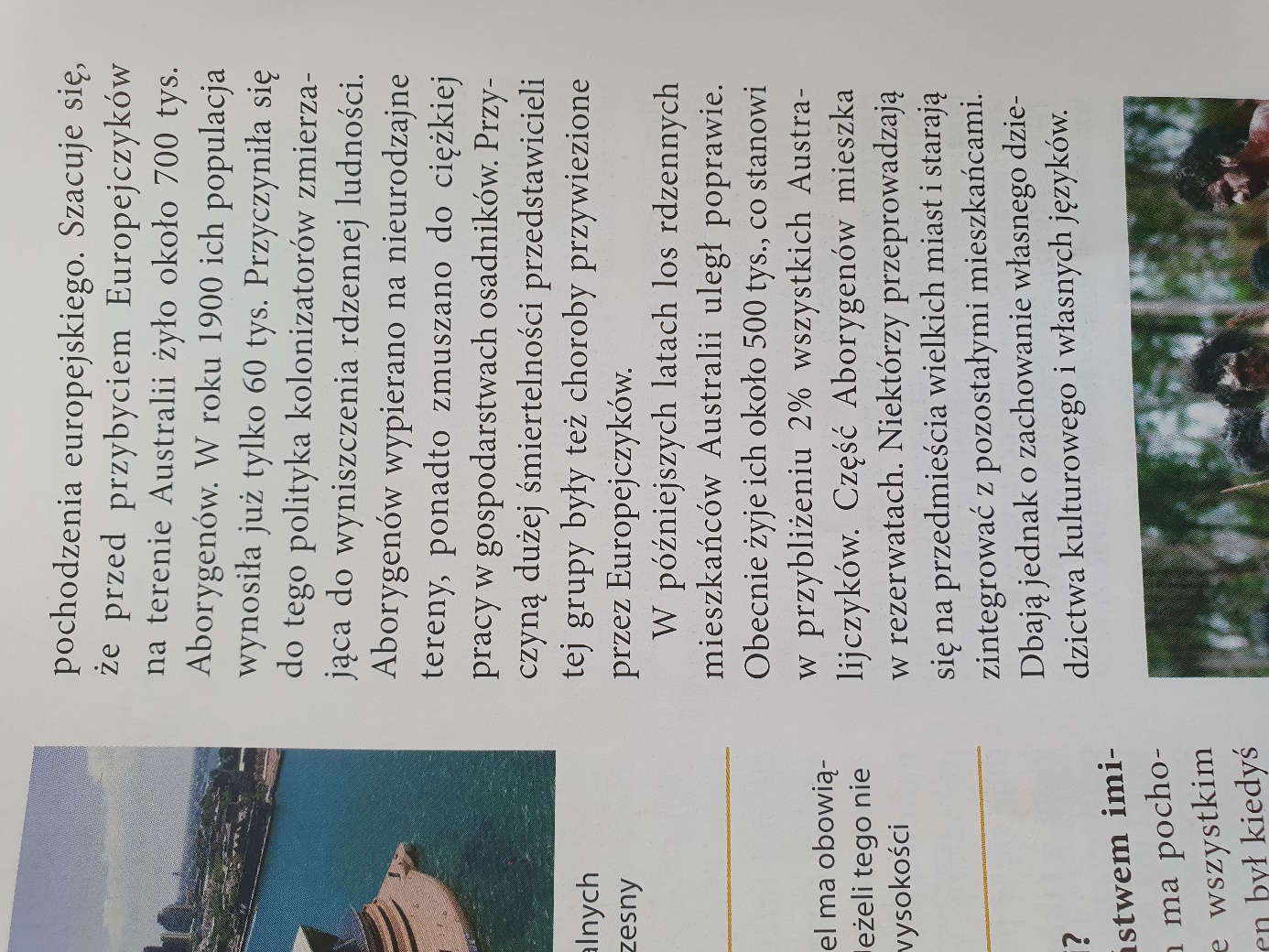 